Международный центр творческого развития «Арт-Птица»Свидетельство о регистрации СМИ ЭЛ № ФС 77 – 78798 выдано Федеральной службой по надзору в сфере связи, информационных технологий и массовых коммуникаций «Роскомнадзор»адрес: город Тобольск; сайт: www.art-ptica.ru; эл.почта: ap.konkurs@yandex.ru Протокол:
II Международный творческий конкурс в области искусства, поэзии, танца и музыки «Волшебство Нового года»03.01.2022                                                                                                                        Г. Тобольск Организатор конкурса: СМИ «Международный центр творческого развития «Арт Птица» (Свидетельство о регистрации ЭЛ № ФС 77 – 78798).Место проведения конкурса: интернет–портал «Арт Птица»: https://www.art-ptica.ru/Состав Жюри:Председатель: Коробчинская П.И., организатор конкурсных проектов СМИ «Арт Птица», искусствовед, преподаватель высшей квалификационной категории, Член Международного Союза педагогов-художников, Член Профессионального союза художников России, Член Евразийского художественного союза и Международного музейного фонда.Члены жюри: Монич Е.И., учредитель, главный редактор СМИ «Арт Птица», г. Тобольск;Климов Ю.А. член СХ России, преподаватель высшей квалификационной категории МАУ ДО «ДШИ имени А.А.Алябьева» города Тобольска;Абрамова Е.С., преподаватель высшей квалификационной категории, руководитель студии «Колорит» г.Москва; Беркутова Н.И., преподаватель Школы искусств, г.Нур-Султан (Астана), Казахстан;Кузнецова О.А., преподаватель высшей квалификационной категории МАУ ДО «ДШИ имени А.А.Алябьева» города Тобольска;Нурзангалиева Э.В., преподаватель высшей категории Творческой студии «Мастер кисти», г.Москва;Зарегистрировано 169 работ. Список победителей конкурса: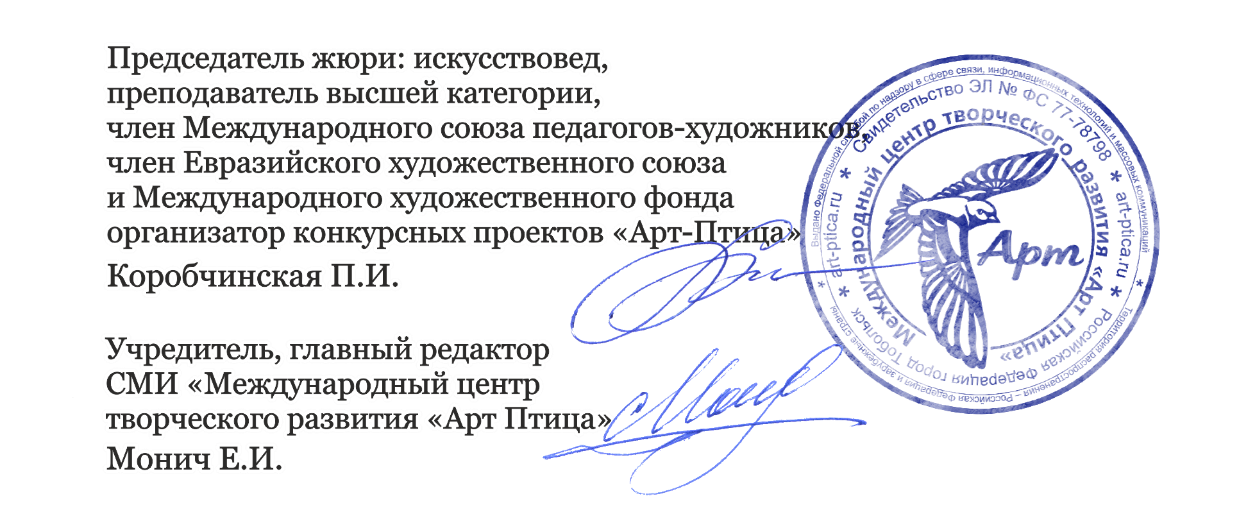 №ФИ участника, возраст Название работыКуратор, учреждениеМесто Изобразительное искусствоИзобразительное искусствоИзобразительное искусствоИзобразительное искусство3-4 года3-4 года3-4 года3-4 годаКуделькина Вероника, 4 годаЯ новогодний шарик, свечусь я как фонарик. Я радую детей, хозяев и гостей. 	 	МАОУ Белостолбовская СОШ 	Московская область, город ДомодедовоДИПЛОМ ЗА II МЕСТОТроцкий Макар, 4 годаКакой прекрасный вечер! 	преподаватель Катаргулова Лаура Мухаметгиреевна 	МАУДО «ДШИ УМР» 	УватДИПЛОМ ЗА I МЕСТО5-6 лет5-6 лет5-6 лет5-6 летБасманова Елизавета, 5 лет"Зимний дворец" 	преподаватель Кузнецова Юлия Михайловна 	Муниципальное бюджетное учреждение дополнительного образования "Неьянская детская художественная школа" 	Свердловская область, г. НевьянскЛАУРЕАТ I СТЕПЕНИВасиленко Ульяна"Верные друзья" 	преподаватель Шевченко Анастасия Сергеевна 	Муниципальное бюджетное учреждение дополнительного образования детская художественная школа города Хадыженска муниципального образования Апшеронский район 	КРАСНОДАРСКИЙ КРАЙ, АПШЕРОНСКИЙ РАЙОН, ХАДЫЖЕНСКЛАУРЕАТ I СТЕПЕНИГригорян Арега, 6 летЁлочные чудеса 	Колодина Виктория Юрьевна 	"Центр культуры Г. В. Калиниченко" 	Московская область,город НогинскДИПЛОМ ЗА III МЕСТОЗюганова Злата, 5 летПингвиненок Лоло 	Преподаватель Колодина Виктория Юрьевна 	Ногинский центр культуры им. Г.В. Калиниченко 	Московская область, город НогинскДИПЛОМ ЗА I МЕСТОИринархова Мария, 5 лет"Зимний город" 	преподаватель Иринархова Марина Геннадьевна 	МБУДО Кагальницкая ДШИ им.М.И.Глинки 	Азовского района Ростовской областиДИПЛОМ ЗА II МЕСТОКочурина Елизавета  6 лет«Тигр. Символ года-2022»Преподаватель Мусалимова Светлана ВалерьевнаДворец творчества детей и молодежигород ОзерскЛАУРЕАТ II СТЕПЕНИКуделькин Владислав, 5 летШар на ёлку я повесил, он сверкает и блестит. Значит ночью Дед Морозу мимо точно не пройти.	 	МАОУ Белостолбовская СОШ 	Московская область, город ДомодедовоДИПЛОМ ЗА III МЕСТОХазова Ангелина, 5 лет"Ледяной замок в снегу" 	преподаватель Кузнецова Юлия Михайловна 	Муниципальное бюджетное учреждение дополнительного образования "Неьянская детская художественная школа" 	Свердловская область, г. НевьянскЛАУРЕАТ I СТЕПЕНИШаронова Виктория, 6 летСказочные птицы летят в Новый Год	 	Московская область, г. НогинскЛАУРЕАТ III СТЕПЕНИ7-8 лет7-8 лет7-8 лет7-8 летАлещенко Артур, 8 летЗимняя сказка 	преподаватель Шумилкина Любовь Васильевна 	КУДО Школа искусств №6 	ДНР, г. ДонецкЛАУРЕАТ III СТЕПЕНИБатосская Марьяна, 7 летЛисички-сестрички 	преподаватель Шумилкина Любовь Васильевна 	КУДО Школа искусств №6 	ДНР, г. ДонецкДИПЛОМ ЗА II МЕСТОБусыгина Настя, 7 летНовогодний натюрморт 	преподаватель Резникова Мария Павловна 	Детская школа искусств «Этюд» МУНИЦИПАЛЬНОЕ АВТОНОМНОЕ УЧРЕЖДЕНИЕ ДОПОЛНИТЕЛЬНОГО ОБРАЗОВАНИЯ ГОРОДА ТЮМЕНИ 	Тюменская область, г. ТюменьЛАУРЕАТ III СТЕПЕНИДвойцева Ева, 8 летНовогодний снеговик 	Богмолова Светлана Владимировна, педагог дополнительного образования 	МБУДО "ЦДТ "Южный" 	город РязаньЛАУРЕАТ I СТЕПЕНИДонченко Ксения, 8 лет"Зимняя красота" 	преподаватель Лисянская Ирина Эдуардовна 	МБОУ ДО "Старостаничный ЦЭВД КР" 	Ростовская область, Каменский район, хутор Старая СтаницаДИПЛОМ ЗА I МЕСТОЕршова Милана"Сказка к нам приходит" 	преподаватель Шевченко Анастасия Сергеевна 	Муниципальное бюджетное учреждение дополнительного образования детская художественная школа города Хадыженска муниципального образования Апшеронский район 	КРАСНОДАРСКИЙ КРАЙ, АПШЕРОНСКИЙ РАЙОН, ХАДЫЖЕНСКДИПЛОМ ЗА I МЕСТОЖелободкина Элина"Новогодний хоровод" 	преподаватель Шевченко Анастасия Сергеевна 	Муниципальное бюджетное учреждение дополнительного образования детская художественная школа города Хадыженска муниципального образования Апшеронский район 	КРАСНОДАРСКИЙ КРАЙ, АПШЕРОНСКИЙ РАЙОН, ХАДЫЖЕНСКЛАУРЕАТ I СТЕПЕНИЗлатина Ева, 7 летСказочный олень 	Кулешова Ольга Владимровна 	Муниципальное автономное учреждение дополнительного образования Центр детского творчества «Исток» 	Пермский край, город ПермьДИПЛОМ ЗА II МЕСТОКобзева Марина, 8 летВстречаем Новый год! 	преподаватель Шумилкина Любовь Васильевна 	КУДО Школа искусств №6 	ДНР, г. ДонецкДИПЛОМ ЗА I МЕСТОКопанева Карина, 8 летМы встречаем Новый год! 	преподаватель Шумилкина Любовь Васильевна 	КУДО Школа искусств №6 	ДНР, г. ДонецкЛАУРЕАТ III СТЕПЕНИКопанева Кристина, 8 летПраздник к нам стучится в двери 	преподаватель Шумилкина Любовь Васильевна 	КУДО Школа искусств №6 	ДНР, г. ДонецкЛАУРЕАТ II СТЕПЕНИКузнецова Милана, 8 летВолшебный вечер 	преподаватель Катаргулова Лаура Мухаметгиреевна 	МАУДО «ДШИ УМР» 	УватДИПЛОМ ЗА I МЕСТОКузьмин ЕгорСнеговик у домаВоспитательЧистякова Ольга ВладимировнаГУ ЯО «Рыбинский детский дом»город Рыбинск Ярославской областиДИПЛОМ ЗА I МЕСТОЛобас Арина, 8 летВ ожидании праздника 	преподаватель Шумилкина Любовь Васильевна 	КУДО Школа искусств №6 	ДНР, г. ДонецкДИПЛОМ ЗА III МЕСТОМарин Артём, 8 летНовогодняя ночь 	Московская область , город ЖуковскийДИПЛОМ ЗА I МЕСТОМойса Арина"Вечерняя прогулка" 	преподаватель Шевченко Анастасия Сергеевна 	Муниципальное бюджетное учреждение дополнительного образования детская художественная школа города Хадыженска муниципального образования Апшеронский район 	КРАСНОДАРСКИЙ КРАЙ, АПШЕРОНСКИЙ РАЙОН, ХАДЫЖЕНСКЛАУРЕАТ I СТЕПЕНИМорозова Кристина Александровна, 7 лет"Красные елочные шары" 	Демидова Снежана Абдужалиловна, социальный педагог 	МБУДО "Детско-юношеский центр" , Центр дополнительного образования "ПРОдвижение", ИЗО студия "АРТ-люди" 	Магаданская область, г. МагаданДИПЛОМ ЗА III МЕСТОНизовских Ксения, 7 летДед Мороз уже в пути 	преподаватель Катаргулова Лаура Мухаметгиреевна 	МАУДО «ДШИ УМР» 	УватДИПЛОМ ЗА III МЕСТООрлинская София, 8 летЗимние забавы 	преподаватель Шумилкина Любовь Васильевна 	КУДО Школа искусств №6 	ДНР, г. ДонецкЛАУРЕАТ II СТЕПЕНИПитяков Егор, 8 лет,, У леса на опушке,, 	ГУО " Детская школа искусств и вокальнохорового мастерства г. Горки" 	Могилевская область, город Горки, БеларусьДИПЛОМ ЗА III МЕСТОПоповченко Евгения, 8 летНовогодний снег 	преподаватель Шумилкина Любовь Васильевна 	КУДО Школа искусств №6 	ДНР, г. ДонецкДИПЛОМ ЗА III МЕСТОСтриганова Мария 8 лет«Тигр. Символ года-2022»Преподаватель Мусалимова Светлана ВалерьевнаДворец творчества детей и молодежигород ОзерскЛАУРЕАТ II СТЕПЕНИСусов Николай, 8 летДом, который построил Коля 	Преподаватель Шумилкина Любовь Васильевна 	КУДО Школа искусств №6 	ДНР, г. ДонецкЛАУРЕАТ II СТЕПЕНИЧичикало Анастасия Леонидовна, 8 лет"Нарядная елка" 	Демидова Снежана Абдужалиловна, социальный педагог 	МБУДО "Детско-юношеский центр" , Центр дополнительного образования "ПРОдвижение", ИЗО студия "АРТ-люди" 	Магаданская область, г. МагаданДИПЛОМ ЗА I МЕСТОШайдорова Элина, 8 летНавстречу к Новому году 	Руководитель Мыскина Наталья Викторовна 	Художественная студия «Акварель» 	Новосибирская область, г. НовосибирскЛАУРЕАТ I СТЕПЕНИ9-10 лет9-10 лет9-10 лет9-10 летАмелькина Ульяна, 9 летТюленёнок 	Старкова Елена Николаевна преподаватель 	МБУДО ФДШИ 	Волгоградская область город ФроловоДИПЛОМ ЗА I МЕСТОАнтонова Полина, 10 лет"Зимний вечер" 	преподаватель Дуванская Анна Юрьевна 	МБОУ ДО "Старостаничный ЦЭВД КР" 	Ростовская область, Каменский район, хутор Старая СтаницаЛАУРЕАТ I СТЕПЕНИВойтенко Светлана, 10 лет"Новогодний праздник" 	преподаватель Лисянская Ирина Эдуардовна 	МБОУ ДО "Старостаничный ЦЭВД КР" 	Ростовская область, Каменский район, хутор Старая СтаницаДИПЛОМ ЗА II МЕСТОГурьянова Кира, 10 летВолшебство зимнего леса 	воспитатель Соломенцев Ирина Сергеевна 	ГБОУ Реабилитационный центр №76 	город МоскваЛАУРЕАТ III СТЕПЕНИЕсаулова Ульяна, 9 летЯ появился! 	преподаватель Катаргулова Лаура Мухаметгиреевна 	МАУДО «ДШИ УМР» 	УватДИПЛОМ ЗА I МЕСТОЗубарева Злата, 9 летПраздник! 	преподаватель Шумилкина Любовь Васильевна 	КУДО Школа искусств №6 	ДНР, г. ДонецкЛАУРЕАТ II СТЕПЕНИКривогуз Кирилл, 10 лет"Тишина" 	преподаватель Лисянская Ирина Эдуардовна 	МБОУ ДО "Старостаничный ЦЭВД КР" 	Ростовская область, Каменский район, хутор Старая СтаницаДИПЛОМ ЗА I МЕСТОМалышева Екатерина, 9 лет"Мороз Иванович" 	преподаватель Дуванская Анна Юрьевна 	МБОУ ДО "Старостаничный ЦЭВД КР" 	Ростовская область, Каменский район, хутор Старая СтаницаДИПЛОМ ЗА I МЕСТОМалышева Мария, 9 лет"Помощники Деда Мороза" 	преподаватель Дуванская Анна Юрьевна 	МБОУ ДО "Старостаничный ЦЭВД КР" 	Ростовская область, Каменский район, хутор Старая СтаницаЛАУРЕАТ II СТЕПЕНИНайдина Яна, 10 лет"Подарки Снегурочки" 	преподаватель Дуванская Анна Юрьевна 	МБОУ ДО "Старостаничный ЦЭВД КР" 	Ростовская область, Каменский район, хутор Старая СтаницаЛАУРЕАТ I СТЕПЕНИНуриев Айнур, 10 летВ ожидании праздникапреподаватель Сысоева Элла ВалентиновнаМБУДО ДХШ № 4 г. Казанигород КазаньЛАУРЕАТ I СТЕПЕНИПетросян Ева"Новогодние чудеса" 	преподаватель Ушакова Виктория Юрьевна 	Муниципальное бюджетное учреждение дополнительного образования детская художественная школа города Хадыженска муниципального образования Апшеронский район 	КРАСНОДАРСКИЙ КРАЙ, АПШЕРОНСКИЙ РАЙОН, ХАДЫЖЕНСКЛАУРЕАТ I СТЕПЕНИСакияева Аяна 10 летВстречай новый год с любимыми 	Ринчинова Юлия Сергеевна педагог 	ГАУ ДО РБ "РЦХТТ "Созвездие" 	Республика Бурятия г. Улан-УдэДИПЛОМ ЗА III МЕСТОСерова Ксения, 9 лет"Метелица" 	преподаватель Дуванская Анна Юрьевна 	МБОУ ДО "Старостаничный ЦЭВД КР" 	Ростовская область, Каменский район, хутор Старая СтаницаДИПЛОМ ЗА II МЕСТОТкачева Маргарита, 10 лет"Ура! Зима пришла.." 	преподаватель Лисянская Ирина Эдуардовна 	МБОУ ДО "Старостаничный ЦЭВД КР" 	Ростовская область, Каменский район, хутор Старая СтаницаДИПЛОМ ЗА I МЕСТОТкачева Маргарита, 10 лет"А на улице снежок..." 	преподаватель Лисянская Ирина Эдуардовна 	МБОУ ДО "Старостаничный ЦЭВД КР" 	Ростовская область, Каменский район, хутор Старая СтаницаЛАУРЕАТ I СТЕПЕНИФролова Алеся, 9 летЗимняя сказка 	учитель начальных классов Трасковская Наталья Михайловна 	ГБОУ РОЦ № 76 	город МоскваДИПЛОМ ЗА II МЕСТО11-12 лет11-12 лет11-12 лет11-12 летАбдуллаева Сабина, 11 летСкоро Новый год 	преподаватель Козырь Галина Александровна 	МОБУ ДО ДШИ ЛГО 	Приморский край, г. ЛесозаводскЛАУРЕАТ I СТЕПЕНИАндросенко Анастасия 12 летСказка преподаватель Торбеева  Олеся НиколаевнаГУО   Жабинковская Детская Школа Искусств.г.ЖабинкаРеспублика Беларусь. Брестская областьЛАУРЕАТ I СТЕПЕНИБеляева Алиса, 11 лет"Вьюга" 	преподаватель Дуванская Анна Юрьевна 	МБОУ ДО "Старостаничный ЦЭВД КР" 	Ростовская область, Каменский район, хутор Старая СтаницаДИПЛОМ ЗА I МЕСТОВолкова Лина, 11 летУютный вечер 	преподаватель, Савиных Наталья Сергеевна 	Муниципальное учреждение дополнительного образования детская школа искусств №7 муниципального образования города Краснодар, Краснодарский край 	Краснодарский край, город КраснодарДИПЛОМ ЗА I МЕСТОГребенщикова Арина, 11летНовогодний видиопривет 	преподаватель Козырь Галина Александровна 	МОБУ ДО ДШИ ЛГО 	Приморский край, г. ЛесозаводскДИПЛОМ ЗА II МЕСТОКозлова Дарья, 12 летЗимнее настроение 	ДЛЯ УЧАЩИХСЯ И ВОСПИТАННИКОВ преподаватель Панферова Анна Николаевна 	Муниципальное бюджетное общеобразовательное учреждение города Дубны Московской области, лицей №6 имени академика Г.Н. Флёрова 	Московская область, город ДубнаДИПЛОМ ЗА II МЕСТОКузьмина КристинаСемья у елочкиВоспитательКиселева Ольга АлександровнаГУ ЯО «Рыбинский детский дом»город Рыбинск Ярославской областиЛАУРЕАТ II СТЕПЕНИМарина Александра,11 летМой Новогодний городпреподаватель Шевякова Елена Николаевна Московская область, город ЖуковскийЛАУРЕАТ I СТЕПЕНИМикаелян Нина, 12 летВ предверии нового года 	преподаватель Саид Рахман Мина Алиевна 	ДШИ № 7 МО город Краснодар 	Краснодарский край, г. КраснодарДИПЛОМ ЗА III МЕСТОМихеева Мария, 12 летВолшебный новый год 	преподаватель Архипова Татьяна Дмитриевна 	ДХШ №1 имени П.П. Чистякова 	Свердловская область, г. ЕкатеринбургЛАУРЕАТ II СТЕПЕНИМолчанова Алина, 11 лет"Новогодняя ночь" 	преподаватель Лисянская Ирина Эдуардовна 	МБОУ ДО "Старостаничный ЦЭВД КР" 	Ростовская область, Каменский район, хутор Старая СтаницаЛАУРЕАТ III СТЕПЕНИМурдасова Анастасия, 12 летВот и пришла пора наряжать ёлку! 	преподаватель Катаргулова Лаура Мухаметгиреевна 	МАУДО «ДШИ УМР» 	УватЛАУРЕАТ I СТЕПЕНИПальшина Евгения, 11 летРождественское настроение 	преподаватель Катаргулова Лаура Мухаметгиреевна 	МАУДО «ДШИ УМР» 	УватДИПЛОМ ЗА II МЕСТОПласичук Дарья, 11 лет"Мишка На Севере"преподаватель Пласичук Ирина Анатольевнамуниципальное бюджетное образовательное учреждение дополнительного образования  «Петуховская школа искусств»сокращённое: МБОУДО «Петуховская школа искусств»Курганская область, г.ПетуховоЛАУРЕАТ I СТЕПЕНИРодионова Александра, 11 лет"Ангел над городом"преподаватель Пласичук Ирина Анатольевнамуниципальное бюджетное образовательное учреждение дополнительного образования  «Петуховская школа искусств»сокращённое: МБОУДО «Петуховская школа искусств»Курганская область, г.ПетуховоЛАУРЕАТ I СТЕПЕНИСазанова Ульяна, 11летРождественская звездапреподаватель Сысоева Элла ВалентиновнаМБУДО ДХШ № 4 г. Казанигород КазаньЛАУРЕАТ I СТЕПЕНИСебель Алиса, 12 лет"Снежная сова" 	преподаватель Дуванская Анна Юрьевна 	МБОУ ДО "Старостаничный ЦЭВД КР" 	Ростовская область, Каменский район, хутор Старая СтаницаЛАУРЕАТ I СТЕПЕНИСивухина Анастасия, 11 летРождественский снег 	преподаватель Катаргулова Лаура Мухаметгиреевна 	МАУДО «ДШИ УМР» 	УватДИПЛОМ ПОБЕДИТЕЛЯ Симоненко Таисия, 11 летНовогодний сюрприз 	преподаватель Булыгина Кристина Владимировна 	Муниципальное бюджетное учреждение дополнительного образования "Тучковская детская школа искусств" 	Московская область, Рузский городской округ, рабочий поселок ТучковоДИПЛОМ ЗА II МЕСТОСоколикова Ярослава, 12 летЗимний леспреподаватель Выборнова Лада АлександровнаМБУДО ДХШ № 4 г. Казанигород КазаньЛАУРЕАТ II СТЕПЕНИТерехова Ева, 11 летНакануне Нового года 	преподаватель Булыгина Кристина Владимировна 	Муниципальное бюджетное учреждение дополнительного образования "Тучковская детская школа искусств" 	Московская область, Рузский городской округ, рабочий поселок ТучковоЛАУРЕАТ II СТЕПЕНИФедорова Анастасия, 12 летКаникулыпреподаватель Выборнова Лада АлександровнаМБУДО ДХШ № 4 г. Казанигород КазаньДИПЛОМ ЗА I МЕСТОХазиахметова Айзиля, 11 летСнежинкапреподаватель Сысоева Элла ВалентиновнаМБУДО ДХШ № 4 г. Казанигород КазаньДИПЛОМ ЗА II МЕСТОХуснутдинова Камилла, 12 летСеребряное копытцепреподаватель Мерзлякова Валерия ОлеговнаМБУДО ДХШ № 4 г. Казанигород КазаньЛАУРЕАТ III СТЕПЕНИШагитова Таисия, 12 летЗимняя сказкапреподаватель Выборнова Лада АлександровнаМБУДО ДХШ № 4 г. Казанигород КазаньДИПЛОМ ЗА II МЕСТОШаповалова София, 12 летМой заснеженный город 	Старкова Елена Николаевна преподаватель 	МБУДО ФДШИ 	Волгоградская область город ФроловоЛАУРЕАТ II СТЕПЕНИШешукова Элина, 11 летНовогодний натюрморт 	преподаватель Резникова Мария Павловна 	Детская школа искусств «Этюд» МУНИЦИПАЛЬНОЕ АВТОНОМНОЕ УЧРЕЖДЕНИЕ ДОПОЛНИТЕЛЬНОГО ОБРАЗОВАНИЯ ГОРОДА ТЮМЕНИ 	Тюменская область, г. ТюменьЛАУРЕАТ I СТЕПЕНИЯрославцев Ярослав, 12 лет"В поезде. Зимний вечер" 	преподаватель Лисянская Ирина Эдуардовна 	МБОУ ДО "Старостаничный ЦЭВД КР" 	Ростовская область, Каменский район, хутор Старая СтаницаДИПЛОМ ЗА I МЕСТО13-14 лет13-14 лет13-14 лет13-14 летБеляева Елизавета, 13 лет"Новый год" 	преподаватель Шавыркина Наталья Юрьевна 	Муниципальное бюджетное учреждение дополнительного образования "Неьянская детская художественная школа" 	Свердловская область, г. НевьянскЛАУРЕАТ I СТЕПЕНИВасильева Мария, 13 лет"Новогодняя ночь" 	преподаватель Овчинникова Вероника Семеновна 	Муниципальное бюджетное учреждение дополнительного образования "Малопургинская детская школа искусств" 	Удмуртская Республика, Малопургинский район, с. Малая ПургаЛАУРЕАТ II СТЕПЕНИВострикова Алёна, 13 летГринч 	Старкова Елена Николаевна преподаватель 	МБУДО ФДШИ 	Волгоградская область город ФроловоДИПЛОМ ЗА III МЕСТОГорбунова Дарья, 14 летАнгелы всегда рядом 	преподаватель Катаргулова Лаура Мухаметгиреевна 	МАУДО «ДШИ УМР» 	УватЛАУРЕАТ II СТЕПЕНИГорячева Ольга, 13 лет"Зима" 	преподаватель Лисянская Ирина Эдуардовна 	МБОУ ДО "Старостаничный ЦЭВД КР" 	Ростовская область, Каменский район, хутор Старая СтаницаДИПЛОМ ЗА III МЕСТОГретченко Богдан, 13 летЗаячья чехарда 	Старкова Елена Николаевна преподаватель 	МБУДО ФДШИ 	Волгоградская область город ФроловоДИПЛОМ ЗА I МЕСТОЕловская Юля, 14 лет"Мечта"преподаватель Пласичук Ирина Анатольевнамуниципальное бюджетное образовательное учреждение дополнительного образования  «Петуховская школа искусств»сокращённое: МБОУДО «Петуховская школа искусств»Курганская область, г.ПетуховоЛАУРЕАТ I СТЕПЕНИЕрмакова Карина, 14 летНовогодний гостьпреподаватель Мерзлякова Валерия ОлеговнаМБУДО ДХШ № 4 г. Казанигород КазаньЛАУРЕАТ I СТЕПЕНИЗарипова Сафина 14 летСнеговикпреподаватель Мерзлякова Валерия ОлеговнаМБУДО ДХШ № 4 г. Казанигород КазаньЛАУРЕАТ III СТЕПЕНИЗахарова Дария, 13 летДень до Рождества 	преподаватель Катаргулова Лаура Мухаметгиреевна 	МАУДО «ДШИ УМР» 	УватЛАУРЕАТ III СТЕПЕНИЗахарова Полина, 13 лет"С лёгким паром"преподаватель Пласичук Ирина Анатольевнамуниципальное бюджетное образовательное учреждение дополнительного образования  «Петуховская школа искусств»сокращённое: МБОУДО «Петуховская школа искусств»Курганская область, г.ПетуховоЛАУРЕАТ II СТЕПЕНИЗулькарнеева Арина, 13 летСвяткипреподаватель Мерзлякова Валерия ОлеговнаМБУДО ДХШ № 4 г. Казанигород КазаньЛАУРЕАТ III СТЕПЕНИИргит Алина, 13 летДед Мороз и Снегурочка 	Иргит Салбакай Шоожуловна 	Муниципальное бюджетное общеобразовательное учреждение дополнительного образования «Орнамент» с. Мугур-Аксы 	Республика Тыва, с. Мугур-АксыДИПЛОМ ЗА III МЕСТОКононенко Ольга Германовна, 14 лет"Елочные игрушки" 	Демидова Снежана Абдужалиловна, социальный педагог 	МБУДО "Детско-юношеский центр" , Центр дополнительного образования "ПРОдвижение", ИЗО студия "АРТ-люди" 	Магаданская область, г. МагаданДИПЛОМ ЗА III МЕСТОЛапухина Алиса, 13лет"Зеркальный мир"преподаватель Пласичук Ирина Анатольевнамуниципальное бюджетное образовательное учреждение дополнительного образования  «Петуховская школа искусств»сокращённое: МБОУДО «Петуховская школа искусств»Курганская область, г.ПетуховоДИПЛОМ ПОБЕДИТЕЛЯ Полупанов Вадим, 13 лет"Наконец дошёл" 	преподаватель Лисянская Ирина Эдуардовна 	МБОУ ДО "Старостаничный ЦЭВД КР" 	Ростовская область, Каменский район, хутор Старая СтаницаЛАУРЕАТ I СТЕПЕНИСергеева Карина, 14 летСамый добрый волшебник зимы 	педагог дополнительного образования Ядричева Наталья Евгеньевна 	Государственное бюджетное учреждение дополнительного образования Костромской области "Дворец творчества" 	Костромская область, город КостромаЛАУРЕАТ I СТЕПЕНИТрифонова Виктория, 14 летЗимняя играпреподаватель Выборнова Лада АлександровнаМБУДО ДХШ № 4 г. Казанигород КазаньЛАУРЕАТ I СТЕПЕНИТюрикова Полина Максимовна 14 лет«Новогодняя ночь»Учитель Полонянкина Людмила ЮрьевнаМуниципальное общеобразовательное учреждение «Школа №35»Город ПрокопьевскЛАУРЕАТ II СТЕПЕНИХайруллин Даниил, 14 летНовогодние каникулыпреподаватель Мерзлякова Валерия ОлеговнаМБУДО ДХШ № 4 г. Казанигород КазаньЛАУРЕАТ III СТЕПЕНИХайруллова Елизавета, 13 лет"Зимний лес" 	преподаватель Лисянская Ирина Эдуардовна 	МБОУ ДО "Старостаничный ЦЭВД КР" 	Ростовская область, Каменский район, хутор Старая СтаницаЛАУРЕАТ III СТЕПЕНИЧерноусова Наталья, 14 лет"Волшебство Севера" 	преподаватель Лисянская Ирина Эдуардовна 	МБОУ ДО "Старостаничный ЦЭВД КР" 	Ростовская область, Каменский район, хутор Старая СтаницаДИПЛОМ ЗА I МЕСТОЭйтмиллер Ольга, 14 лет"Зеркальный мир"преподаватель Пласичук Ирина Анатольевнамуниципальное бюджетное образовательное учреждение дополнительного образования  «Петуховская школа искусств»сокращённое: МБОУДО «Петуховская школа искусств»Курганская область, г.ПетуховоЛАУРЕАТ II СТЕПЕНИ15-16 лет15-16 лет15-16 лет15-16 летГригорьева Полина, 15 летЗимняя улочкапреподаватель Выборнова Лада АлександровнаМБУДО ДХШ № 4 г. Казанигород КазаньЛАУРЕАТ I СТЕПЕНИИсхакова Диана, 15 летПреклонение 	преподаватель Катаргулова Лаура Мухаметгиреевна 	МАУДО «ДШИ УМР» 	УватЛАУРЕАТ I СТЕПЕНИКаримова Эльвина, 15 летНовогодняя сказкапреподаватель Выборнова Лада АлександровнаМБУДО ДХШ № 4 г. Казанигород КазаньЛАУРЕАТ I СТЕПЕНИКаширина Арина.15 летСкоро Новый год 	Преподаватель изо Кучма Елена Анатольевна 	МБУДО Егорлыкская ДШИ 	Ростовская область, ст. ЕгорлыкскаяДИПЛОМ ЗА I МЕСТОКлимова Дарья, 15 летНовогодние каникулы в Казанипреподаватель Выборнова Лада АлександровнаМБУДО ДХШ № 4 г. Казанигород КазаньЛАУРЕАТ III СТЕПЕНИСидорова Влада, 16 летПодарки на новый годпреподаватель Выборнова Лада АлександровнаМБУДО ДХШ № 4 г. Казанигород КазаньДИПЛОМ ПОБЕДИТЕЛЯФомина Дарья, 15 летИгры с друзьямипреподаватель Выборнова Лада АлександровнаМБУДО ДХШ № 4 г. Казанигород КазаньЛАУРЕАТ II СТЕПЕНИБез возрастаБез возрастаБез возрастаБез возрастаАрсеньева Анастасия"Зимний вечер" 	преподаватель Сурова Елена Михайловна 	Муниципальное бюджетное учреждение дополнительного образования детская художественная школа города Хадыженска муниципального образования Апшеронский район 	КРАСНОДАРСКИЙ КРАЙ, АПШЕРОНСКИЙ РАЙОН, ХАДЫЖЕНСКДИПЛОМ ЗА III МЕСТОКундрюцкова Мария"Зимние игры" 	преподаватель Лисянская Ирина Эдуардовна 	МБОУ ДО "Старостаничный ЦЭВД КР" 	Ростовская область, Каменский район, хутор Старая СтаницаДИПЛОМ ЗА II МЕСТОСохарева Маргарита"Подарки для Мишки" 	преподаватель Плетменцова Вера Евгеньевна 	МБУДО Кагальницкая ДШИ им.М.И.Глинки 	Азовского района Ростовской областиЛАУРЕАТ III СТЕПЕНИВзрослыеВзрослыеВзрослыеВзрослыеИван Николаевич Шик"Желание" 	Художник 	Клинцы, Брянская областьДИПЛОМ ЗА II МЕСТОХудожник Гордзий АлинаНовогодний фейерверк 	г.БелгородДИПЛОМ ЗА III МЕСТОШик Иван Николаевич"Снеговик" 	Художник 	Клинцы, Брянская обл.ЛАУРЕАТ I СТЕПЕНИШик Иван Николаевич"Милый Санта" 	Художник 	Клинцы, Брянская областьЛАУРЕАТ I СТЕПЕНИПрикладное искусство Прикладное искусство Прикладное искусство Прикладное искусство 7-8 лет7-8 лет7-8 лет7-8 летЕкименко Анна"Волшебство рядом" 	преподаватель Шевченко Анастасия Сергеевна 	Муниципальное бюджетное учреждение дополнительного образования детская художественная школа города Хадыженска муниципального образования Апшеронский район 	КРАСНОДАРСКИЙ КРАЙ, АПШЕРОНСКИЙ РАЙОН, ХАДЫЖЕНСКДИПЛОМ ЗА II МЕСТОКраснослободцева Мария, 8 летет,, Зимняя гостья,, 	ГУО " Детская школа искусств и вокальнохорового мастерства г. Горки" 	Могилевская область, город Горки, БеларусьДИПЛОМ ЗА I МЕСТОКунишева Алина" В ожидании чуда" 	преподаватель Шевченко Анастасия Сергеевна 	Муниципальное бюджетное учреждение дополнительного образования детская художественная школа города Хадыженска муниципального образования Апшеронский район 	КРАСНОДАРСКИЙ КРАЙ, АПШЕРОНСКИЙ РАЙОН, ХАДЫЖЕНСКЛАУРЕАТ II СТЕПЕНИМоисеева Мария, 8 лет"Герда и Кай" 	преподаватель Таунин Марина Александровна 	МБОУ ДО "Старостаничный ЦЭВД КР" 	Ростовская область, Каменский район, хутор Старая СтаницаДИПЛОМ ЗА III МЕСТОТрофимова ЭланураСнегурочкапедагог дополнительного образования Соколова Татьяна ВладимировнаГУ ЯО «Рыбинский детский дом»город Рыбинск Ярославской областиЛАУРЕАТ I СТЕПЕНИ9-10 лет9-10 лет9-10 лет9-10 летДонгак Дарима, 9 летНовогодняя ёлочка 	Иргит Салбакай Шоожуловна 	Муниципальное бюджетное общеобразовательное учреждение дополнительного образования подростковый клуб "Орнамент" с. Мугур-Аксы 	Республика Тыва, с. Мугур-АксыДИПЛОМ ЗА I МЕСТОКедрова Мария, 10 летСвет фонаря Новогоднюю ночь 	учитель начальных классов Костенко Елена Михайловна 	ГБОУ Реабилитационный центр №76 	город МоскваЛАУРЕАТ I СТЕПЕНИНамы Салли, 9 лет1, 2, 3! Ёлочка гори! 	преподаватель Иргит Салбакай Шоожуловна 	Муниципальное бюджетное общеобразовательное учреждение дополнительного образования «Орнамент» с. Мугур-Аксы 	Республика Тыва, с. Мугур-АксыДИПЛОМ ЗА III МЕСТООюн Анжели, 9 летЁлочка пушистая 	преподаватель Иргит Салбакай Шоожуловна 	Муниципальное бюджетное общеобразовательное учреждение дополнительного образования «Орнамент» с. Мугур-Аксы 	Республика Тыва, с. Мугур-АксыДИПЛОМ ЗА II МЕСТОТрофимов СимурСнегурочкапедагог дополнительного образования Соколова Татьяна ВладимировнаГУ ЯО «Рыбинский детский дом»город Рыбинск Ярославской областиЛАУРЕАТ II СТЕПЕНИ11-12 лет11-12 лет11-12 лет11-12 летДавтян ДавидЕлочные игрушкипедагог дополнительного образования Соколова Татьяна ВладимировнаГУ ЯО «Рыбинский детский дом»город Рыбинск Ярославской областиДИПЛОМ ЗА II МЕСТОМонгуш Ангырак, 12 летМаленькая ёлочка 	преподаватель Иргит Салбакай Шоожуловна 	Муниципальное бюджетное общеобразовательное учреждение дополнительного образования «Орнамент» с. Мугур-Аксы 	Республика Тыва, с. Мугур-АксыДИПЛОМ ЗА III МЕСТОСередёнкина Алиса, 12 летЗимняя красавица 	Преподаватель Баширова Анастасия Владимировна 	МБОУ ДО "Ленинская ДШИ" 	Волгоградская область ,город ЛенинскЛАУРЕАТ I СТЕПЕНИСупрунова Ульяна, 11 летЛесная красавица 	преподаватель Костромитина Алла Юрьевна 	МБУДО " Горновская детская школа искусств" 	Новосибирская область, Тогучинский район, рп. ГорныйЛАУРЕАТ I СТЕПЕНИ13-14 лет13-14 лет13-14 лет13-14 летАзизова Оксана, 13 летНаряжаем елкупреподаватель Евдокимова Анна АлександровнаШкола искусствгород КогалымДИПЛОМ ЗА I МЕСТОБабанина Мария, 13 летСнеговик – охранник зерна преподаватель Евдокимова Анна АлександровнаШкола искусствгород КогалымЛАУРЕАТ II СТЕПЕНИБаландина Валерия, 14 летВ ожидании чудапреподаватель Евдокимова Анна АлександровнаШкола искусствгород КогалымЛАУРЕАТ I СТЕПЕНИДерин Ульяна, 14 летУходит старый – приходит новыйпреподаватель Евдокимова Анна АлександровнаШкола искусствгород КогалымДИПЛОМ ЗА I МЕСТОЛарионова Ирина, 13 летРазговор Гринча и Сантыпреподаватель Евдокимова Анна АлександровнаШкола искусствгород КогалымДИПЛОМ ЗА II МЕСТОЛобаева Ульяна, 13 летПоливая елочки снегомпреподаватель Евдокимова Анна АлександровнаШкола искусствгород КогалымЛАУРЕАТ III СТЕПЕНИМакаров ДанилаЕлочкапедагог дополнительного образования Соколова Татьяна ВладимировнаГУ ЯО «Рыбинский детский дом»город Рыбинск Ярославской областиДИПЛОМ ЗА I МЕСТОПрилепский АртемДед Мороз и СнегурочкаВоспитательУчаева Елена Владимировна ГУ ЯО «Рыбинский детский дом»город Рыбинск Ярославской областиЛАУРЕАТ I СТЕПЕНИСмирнов СеменДед Морозы у ЕлочкиВоспитательУчаева Елена ВладимировнаГУ ЯО «Рыбинский детский дом»город Рыбинск Ярославской областиЛАУРЕАТ I СТЕПЕНИ15-16 лет15-16 лет15-16 лет15-16 летПуховой ДанилаВеселые снеговикиВоспитательУчаева Елена ВладимировнаГУ ЯО «Рыбинский детский дом»город Рыбинск Ярославской областиЛАУРЕАТ II СТЕПЕНИ17-21 лет17-21 лет17-21 лет17-21 летСеливерстова Екатерина Александровна, 18 лет"Новогодний сюрприз" 	Беспалова Наталья Николаевна 	ГКУ "Детский дом (смешанный) №13" 	Ставропольский край, село НадеждаЛАУРЕАТ I СТЕПЕНИБез возрастаБез возрастаБез возрастаБез возрастаСукачева Полина"Мой друг Барсик" 	преподаватель Шевченко Анастасия Сергеевна 	Муниципальное бюджетное учреждение дополнительного образования детская художественная школа города Хадыженска муниципального образования Апшеронский район 	КРАСНОДАРСКИЙ КРАЙ, АПШЕРОНСКИЙ РАЙОН, ХАДЫЖЕНСКДИПЛОМ ЗА I МЕСТОУченики 4 А классаНаряд лесной красавицы 	Учитель начальных классов Костенко Елена Михайловна 	ГБОУ Реабилитационный центр №76 	город МоскваЛАУРЕАТ I СТЕПЕНИВзрослыеВзрослыеВзрослыеВзрослыеИргит Салбакай ШоожуловнаНовогодняя краса 	педагог дополнительного образования 	Муниципальное бюджетное общеобразовательное учреждение дополнительного образования «Орнамент» с. Мугур-Аксы 	Республика Тыва, с. Мугур-АксыДИПЛОМ ЗА II МЕСТОКлюева Елена ИвановнаНовогоднее настроение 	Москвская область, г. ХимкиЛАУРЕАТ I СТЕПЕНИФилиппова Людмила Анатольевна"Новогодняя сказка" 	воспитатель 	Муниципальное бюджетное дошкольное образовательное учреждение детский сад общеразвивающего вида №5 «Солнышко» Бугульминского муниципального района Республики Татарстан 	город Бугульма Республика ТатарстанДИПЛОМ ЗА III МЕСТОЮзеева Любовь Валерьевна"Новогодние фантазии" 	Культорганизатор 	МБУК "СДК Михайловского СП" 	х. Михайловка Красносулинский район Ростовская областьЛАУРЕАТ I СТЕПЕНИКомпьютерная графикаКомпьютерная графикаКомпьютерная графикаКомпьютерная графикаБородина ВероникаВолшебство новогодней ночиПедагог дополнительного образования Сычева Лариса Николаевна МБУ ДО «Дворец творчества детей и молодежи им.И.Х.Садыкова»Нижнекамск, Республика ТатарстанЛАУРЕАТ I СТЕПЕНИВечканов ВадимНовогодняя фантазияПедагог дополнительного образования Сычева Лариса Николаевна МБУ ДО «Дворец творчества детей и молодежи им.И.Х.Садыкова»Нижнекамск, Республика ТатарстанЛАУРЕАТ II СТЕПЕНИВилков КонстантинЗабавы у новогодней елкиПедагог дополнительного образования Сычева Лариса Николаевна МБУ ДО «Дворец творчества детей и молодежи им.И.Х.Садыкова»Нижнекамск, Республика ТатарстанЛАУРЕАТ III СТЕПЕНИГайнанова АидаК нам стучится Новый год! Педагог дополнительного образования Сычева Лариса Николаевна МБУ ДО «Дворец творчества детей и молодежи им.И.Х.Садыкова»Нижнекамск, Республика ТатарстанЛАУРЕАТ I СТЕПЕНИКузьмина АнастасияНаш веселый Новый годПедагог дополнительного образования Сычева Лариса Николаевна МБУ ДО «Дворец творчества детей и молодежи им.И.Х.Садыкова»Нижнекамск, Республика ТатарстанЛАУРЕАТ II СТЕПЕНИХамитова ДинараСкоро, скоро Новый год Педагог дополнительного образования Сычева Лариса Николаевна МБУ ДО «Дворец творчества детей и молодежи им.И.Х.Садыкова»Нижнекамск, Республика ТатарстанЛАУРЕАТ I СТЕПЕНИМетодические разработкиМетодические разработкиМетодические разработкиМетодические разработкиСычева Лариса НиколаевнаЗимняя викторинаПедагог дополнительного образования Сычева Лариса Николаевна МБУ ДО «Дворец творчества детей и молодежи им.И.Х.Садыкова»Нижнекамск, Республика ТатарстанЛАУРЕАТ I СТЕПЕНИПласичук Ирина Анатольевна«Новый год к нам мчится» фото новогодних постановок по предмету Живописьпреподаватель Пласичук Ирина Анатольевнамуниципальное бюджетное образовательное учреждение дополнительного образования  «Петуховская школа искусств»сокращённое: МБОУДО «Петуховская школа искусств»Курганская область, г.ПетуховоЛАУРЕАТ I СТЕПЕНИФотоФотоФотоФотоТаунин Марина Александровна"Когда устали ждать новогоднее чудо" 	преподаватель Таунин Марина Александровна 	МБОУ ДО "Старостаничный ЦЭВД КР" 	Ростовская область, Каменский район, хутор Старая СтаницаДИПЛОМ ЗА I МЕСТОТаунин Марина Александровна"Письма Деду Морозу" 	преподаватель Таунин Марина Александровна 	МБОУ ДО "Старостаничный ЦЭВД КР" 	Ростовская область, Каменский район, хутор Старая СтаницаДИПЛОМ ЗА I МЕСТОХудожественное словоХудожественное словоХудожественное словоХудожественное словоСтрижкова Анна, 7 летПодарок для кита (авт. Ирина Беспалова)	 	МБОУ - лицей №22 имени А.П. Иванова 	город ОрёлДИПЛОМ ПОБЕДИТЕЛЯТрадиционные ремесла и промыслыТрадиционные ремесла и промыслыТрадиционные ремесла и промыслыТрадиционные ремесла и промыслы7-8 лет7-8 лет7-8 лет7-8 летКашапова Диана, 8 лет"В деревне Филимоново"преподаватель Пласичук Ирина Анатольевнамуниципальное бюджетное образовательное учреждение дополнительного образования  «Петуховская школа искусств»сокращённое: МБОУДО «Петуховская школа искусств»Курганская область, г.ПетуховоЛАУРЕАТ II СТЕПЕНИФедорахина Василиса, 8 лет"В деревне Филимоново"преподаватель Пласичук Ирина Анатольевнамуниципальное бюджетное образовательное учреждение дополнительного образования  «Петуховская школа искусств»сокращённое: МБОУДО «Петуховская школа искусств»Курганская область, г.ПетуховоЛАУРЕАТ III СТЕПЕНИЧернышева Анна, 8 лет"В деревне Филимоново"преподаватель Пласичук Ирина Анатольевнамуниципальное бюджетное образовательное учреждение дополнительного образования  «Петуховская школа искусств»сокращённое: МБОУДО «Петуховская школа искусств»Курганская область, г.ПетуховоЛАУРЕАТ I СТЕПЕНИ9-10 лет9-10 лет9-10 лет9-10 летБеляковцев Василий, 9 лет"В деревне Филимоново"преподаватель Пласичук Ирина Анатольевнамуниципальное бюджетное образовательное учреждение дополнительного образования  «Петуховская школа искусств»сокращённое: МБОУДО «Петуховская школа искусств»Курганская область, г.ПетуховоЛАУРЕАТ I СТЕПЕНИЗубарева Анастасия, 9 лет"В деревне Филимоново"преподаватель Пласичук Ирина Анатольевнамуниципальное бюджетное образовательное учреждение дополнительного образования  «Петуховская школа искусств»сокращённое: МБОУДО «Петуховская школа искусств»Курганская область, г.ПетуховоДИПЛОМ ПОБЕДИТЕЛЯ Снегирёва Александра, 9 лет"В деревне Филимоново"преподаватель Пласичук Ирина Анатольевнамуниципальное бюджетное образовательное учреждение дополнительного образования  «Петуховская школа искусств»сокращённое: МБОУДО «Петуховская школа искусств»Курганская область, г.ПетуховоЛАУРЕАТ II СТЕПЕНИИнструментальное исполнительствоИнструментальное исполнительствоИнструментальное исполнительствоИнструментальное исполнительствоВертякова Полина, 8 летР. Бажилин "Частушка" 	преподаватель Савенко Татьяна Михайловна 	МБУ ДО Детская школа искусств г. Медногорска 	Оренбургская область, г. МедногорскЛАУРЕАТ II СТЕПЕНИДуэт аккордеонистов Вертяков Никита, Кулагина Валерия, 11-12 летВ. Елецкий "Новогодний вальс" 	преподаватель Савенко Татьяна Михайловна 	МБУ ДО Детская школа искусств г. Медногорска 	Оренбургская область, г. МедногорскЛАУРЕАТ I СТЕПЕНИКулагина Валерия, 11 летГ. Беляев "Ералаш" 	преподаватель Савенко Татьяна Михайловна 	МБУ ДО Детская школа искусств г. Медногорска 	Оренбургская область, г. МедногорскДИПЛОМ ПОБЕДИТЕЛЯ 